Usage:Multipurpose jack to lift, push, pull, or clamp. Multipurpose farm jack is great for lifting tractors or heavy trucks, pulling posts and poles, and even serves as an all-purpose hoist or winch. Specifications:3 ½ ton (7,000lbs)Minimum height: 6".Maximum height: 48"Safety:Do not exceed load limit.Watch for potential pinch or crush hazards.Watch for load weight shift.Stabilize load before lifting.Pins break, and handle falls if 7,000lb load is exceeded Must be loaded with 110lbs or more to be lowered step-by-stepoperations:Center load before liftingStabilize load to be liftedMove tripping pin to up into locked position to raiseMove tripping pin out of locked position to lowermaintenanceCheck Jack for damage before and after useClean and oil after every use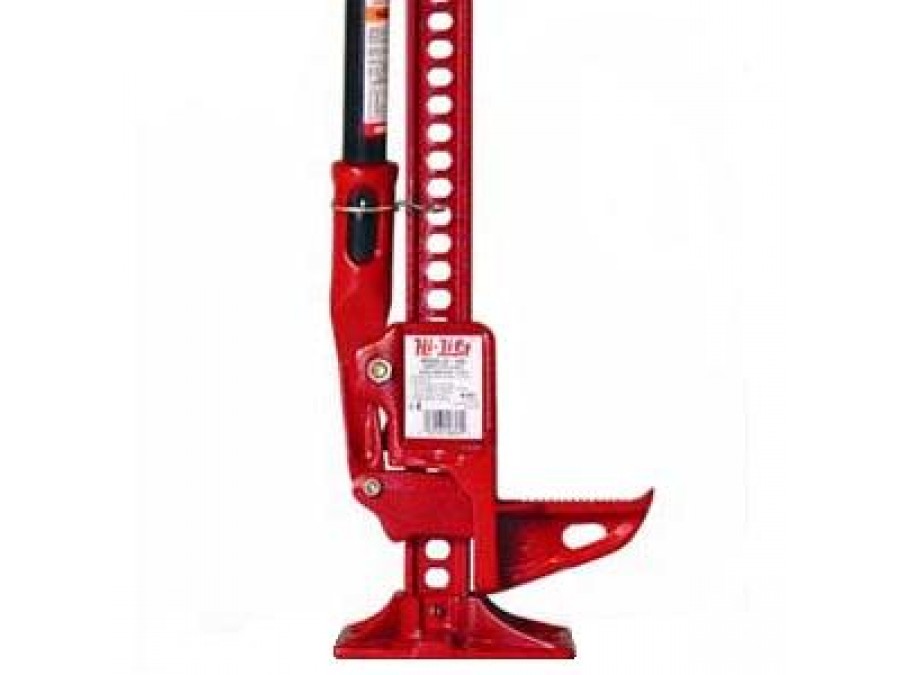 